CONTEST ON INSTAGRAM DESCRIPTION:Students enrolled in World Language Classes will select a cultural aspect associated with the language they are studying and create a sixty-second presentation; work will be posted on the FLTDC Instagram.Culture around the world……Select one of the following presentation topics:A. a folkloric dress with explanation on when it is used   B. a demonstration of a traditional dish of the target country 

C. a declamation of a poem in the original language (Include the title and author.)D. a monologue of a play in the original language (Include the title and author.)E. a song performance (Include the title and artist.) CONDITIONS:1. The student must attach the registration paper and press release when sending their video.2.  All presentations must be in the language according to the student’s level. 3.  Presentations and performances may not contain any malicious or vulgar language.4.  Videos will be sent to the Vice-President for the respective language to be uploaded to Instagram after being reviewed for appropriateness. (see below for Vice- Presidents’ email addresses)5.  In case of a tie, the respective videos will be uploaded to Instagram and the entry with the most likes will win.6. The contest will run from November 30th to January 18th, 2021. No entries will be accepted          after the deadline.7. The student’s World Language teacher must be a current member of Association of Foreign Language Teachers of Dade County (F.L.T.D.C.)CRITERIA FOR EVALUATION:Relevancy to the theme.Originality and craftsmanship.Culturally accurate
4.   Language use.
5.   Likes on Instagram (get your followers ready)Contest will run from November 30th   2020 to January 18th  2021Entries will run on the FLTDC INSTAGRAM from January 19 to February 4thWinners will be announce February 9thPrizes1st place in each language (French, Italian, German and Spanish)		$100.002nd place in each language (French, Italian, German and Spanish)		 $50.003rd place in each language (French, Italian, German and Spanish)		 $25.00Please send your entry to the respective vice president.VP French			Dominique Lochet		dlochet@dadeschools.netVP Italian			Lucilla Pia			lpia21@dadeschools.netVP German			Faye Reby			freby@dadeschools.netVP Spanish 			Cristina Vazquez-Villegas	cristinavazquez@dadeschools.netVP Portuguese			Michele Uriarte 		muriarte@dadeschools.netEVALUATIONI.  Relevancy to the theme                          		5        6       7       8        9     10II. Originality and craftsmanship                           5        6       7       8        9     10      	 	III. Oral explanation (IN THE LANGUAGE) 	5        6       7       8        9     10IV.  Cultural accuracy				5        6       7       8        9     10V.    Esthetics                                                            5        6       7       8        9     10VI.  Number of “likes” in Instagram        	First place (highest amount)                                                                         50 points	Second  place 								 40 points	Third place									 30 points	Fourth place									 20 pointsAssociation of Foreign Language Teachers of Miami-Dade CountyInstagram Contest(Please print or type)Name of Student:  ______________________________________________________________			Last				First				Middle                    Home Address:     ______________________________________________________________                                               Street                                                                     ______________________________________________________________                                               City                            Zip code Telephone:	        ___________________________   E-mail ___________________________                                                 ______________________________________________________________________________  Date of Birth (month-day-year)Name of Parent or Legal Guardian(s):  ___________________________________________________________Name of Sponsor:   _______________________________E-mail________________________Position or Title:     ____________________ Home Phone: ____________________________School Name:          ________________________________ Code (If M-DCPS):  ___________School Address:     _____________________________________________________________Street                        City                             Zip codeSchool Telephone: _______________________Foreign Languages Currently Studying:  __________________________________________         Grade:  ________________	Association of Foreign Language Teachers of Dade County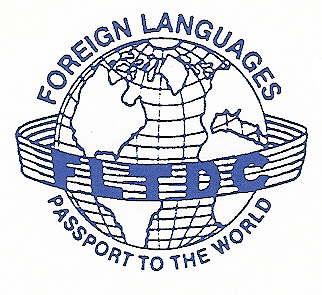 5035 SW 140th Ct.Miami, Fl. 33175Dear Parent: Please be advised that your son/daughter has decided to enter a contest sponsored by the Association of Foreign Language Teachers of Dade County. We are asking for your consent to share his/her entry on social media via our Instagram account.Please fill out the information below and sign it, giving us the necessary permission.Student’s name: ________________________________________  Grade:_______School: ___________________________________________________________World Language Teacher: ____________________________________________Parent name: _______________________________________________________Telephone number: _______________________________________________I hereby grant permission for the image and audio-visual recordings of my child to be use by FLTDC.__________________________________		_______________________Signature						Date